LOWER PLENTY PRIMARY SCHOOL OSH  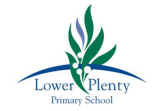 126 Main Road, Lower Plenty 3093Phone: 9435 2585 Fax: 9432 0844Email: lower.plenty.ps@edumail.vic.gov.auWebsite: www.lowerplentyps.vic.edu.auCARE ● HONESTY ● ACHIEVEMENT ● RESPECT ● RESPONSIBILITY ● FUNSTAFFING RATIO POLICYPURPOSE  Staff / child ratios will be in keeping with or better than those guidelines set in the NQF and the Children’s Services Regulations. In setting staff ratios, consideration will be given to the activities undertaken, ages and abilities of the children and any special needs that the children may have.SCOPE  This policy applies to children, families, staff, management and visitors of the OSHC Service.IMPLEMENTATION  In setting staff ratios: There will be maximum of 15 school age children to every 1 educator There will be a maximum of 10 school age children to every 1 educator for excursions There shall at all times be at least 2 educators or 1 educator and another staff member at, or near, the centre ready to help immediately if required.FURTHER INFORMATION AND RESOURCES  Children’s Services Regulations 2009, Part 5 (53 – 56) Children’s Services Act 1996, 29A Quality Area 7REVIEW CYCLE AND EVALUATIONThis policy was last updated on 20th January, 2022 and is scheduled for review in January 2024.